Your recent request for information is replicated below, together with our response.1. When was the iVPD created?iVPD went live on 10 September 20132. What was the purpose of the creation of the iVPD?The Interim Vulnerable Person Database (iVPD) was created to allow a consistent approach to the recording of a concerns, replacing a variety of recording mechanisms across Divisions. The Interim Vulnerable Person Database (iVPD) is Police Scotland’s national system for the capture of incidents where there has been a police response in respect of adult or child protection, domestic abuse, hate crime and youth offending. The database records information in the form of a Concern Report about individuals who are, or are perceived to be, experiencing some form of adversity and/or situational vulnerability which may impact on their current or future wellbeing. 3. What other agencies have access to the iVPD?Currently no other agencies have direct access to iVPD. Work is ongoing to allow read-only access for British Transport Police (BTP)  officers.4. What other legacy force 'vulnerable person's databases' are currently live and which divisions are the live in?Legacy vulnerable data is held by Police Scotland for all legacy divisions. The information is stored within legacy source databases and is in read only format, data cannot be added.5. How many nominals are currently stored on the iVPD?At 19 October 2023 there were 851,537 nominals stored. 6. From the 1st of January 2023, how many nominals have been weeded from the iVPD?From 01 January 2023 to 19 October 2023 there were 106,803 nominals weeded from iVPD. 7. From the 1st of January 2023, how many nominals have been added to the iVPD?From 01 January 2023 to 19 October 2023 there were 101,768 nominals added to iVPD.If you require any further assistance please contact us quoting the reference above.You can request a review of this response within the next 40 working days by email or by letter (Information Management - FOI, Police Scotland, Clyde Gateway, 2 French Street, Dalmarnock, G40 4EH).  Requests must include the reason for your dissatisfaction.If you remain dissatisfied following our review response, you can appeal to the Office of the Scottish Information Commissioner (OSIC) within 6 months - online, by email or by letter (OSIC, Kinburn Castle, Doubledykes Road, St Andrews, KY16 9DS).Following an OSIC appeal, you can appeal to the Court of Session on a point of law only. This response will be added to our Disclosure Log in seven days' time.Every effort has been taken to ensure our response is as accessible as possible. If you require this response to be provided in an alternative format, please let us know.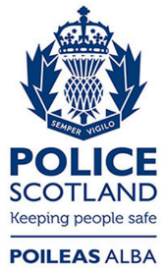 Freedom of Information ResponseOur reference:  FOI 23-2679Responded to:  09 November 2023